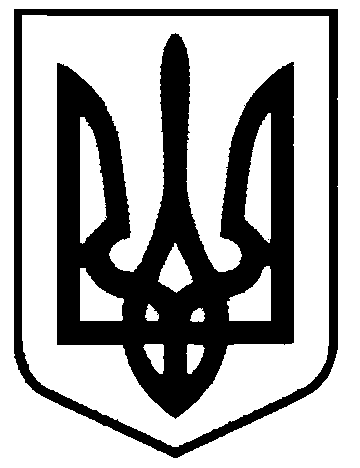 СВАТІВСЬКА МІСЬКА РАДАВИКОНАВЧИЙ КОМІТЕТРІШЕННЯвід  «28» вересня  2018 р.                       м. Сватове                                               № 74Про надання допомоги Гапич Л.В.на поховання Гапич К.К.який на день смерті ніде не працював  Розглянувши заяву Гапич Людмили Вікторівни, яка проживає по вул. Кударя, 7  м. Сватове, Луганської області, з проханням надати їй допомогу на поховання чоловіка Гапич Костянтина Костянтиновича, який помер 04.09.2018  року  і на день смерті не був пенсіонером, не перебував на обліку в центрі зайнятості та ніде не працював, керуючись ст. 13 Закону України «Про поховання та похоронну справу», постановою Кабінету Міністрів України № 99 від 31.01.2007 року, Виконавчий комітет Сватівської міської радиВИРІШИВ:Надати Гапич Людмилі Вікторівні  матеріальну допомогу на поховання чоловіка Гапич Костянтина Костянтиновича  у розмірі 500  грн.Видатки здійснити за рахунок коштів передбачених бюджетом.Дане рішення направити:- керівнику фінансово-розрахункового відділу міської ради, Варибрус Н.О.Сватівський міський голова                                                         Є.В. Рибалко